Board Meeting Agenda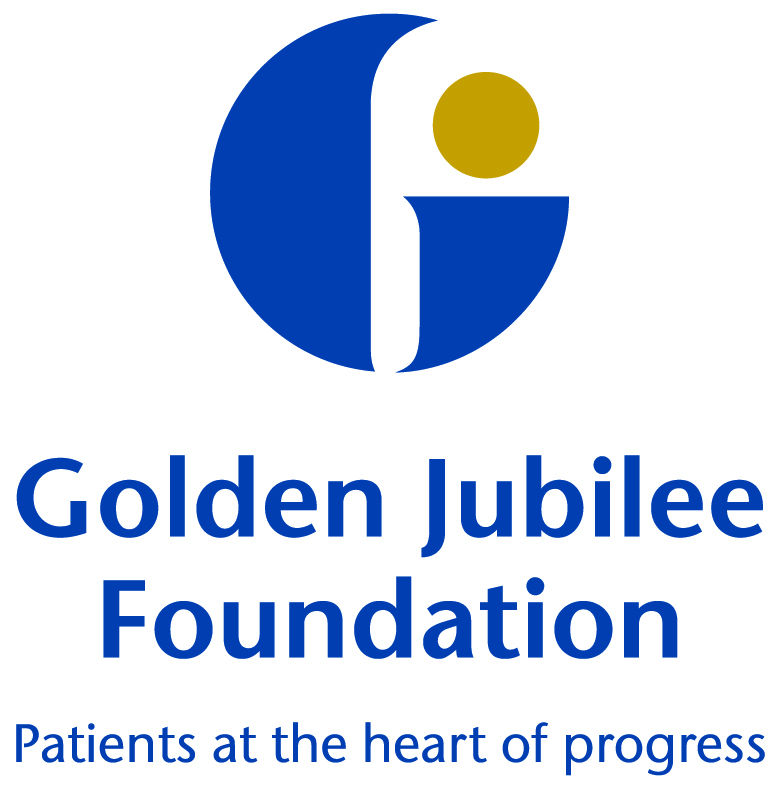 Thursday 14 February 2018, 10amLevel 5 Boardroom, Golden Jubilee National HospitalItemItemDetailsLead1VerbalChair’s Introductory RemarksSusan Douglas-Scott CBE2VerbalApologiesSusan Douglas-Scott CBE3VerbalDeclarations of Interest	All4Updates from last meetingUpdates from last meeting4.1PaperUnapproved Minutes (for Board Members only)Susan Douglas-Scott CBE/All4.2PaperActions (for Board Members only)Susan Douglas-Scott CBE/All4.3VerbalMatters ArisingAll5Person CentredPerson Centred5.1PaperPartnership Forum update (18 January 2019)Jane Christie-Flight5.2PaperExpansion updateJune Rogers5.3PaperWorkforce PlanGareth Adkins5.4PaperWorkforce Monitoring ReportGareth Adkins5.5PaperVolunteer StrategyGareth Adkins/Marcella Boyle5.6PaperConsultant AppointmentsGareth Adkins5.7PaperPerson Centred Committee minutes: 16 October 2018Kay Harriman5.8PaperPerson Centred Committee update: 29 January 2019Kay Harriman6SafeSafe6.1PaperHAIRTAnne Marie Cavanagh6.2PaperEstates/ Prevention and Control of InfectionAnne Marie Cavanagh6.3PaperClinical WasteAnne Marie Cavanagh 6.4PaperBrexit PreparednessAnne Marie Cavanagh6.5PaperClinical Governance Committee minutes: 9 October 2018Mike Higgins6.6PaperClinical Governance Committee update: 29 January 2019Mike Higgins7EffectiveEffective7.1PaperPerformance UpdateJune Rogers7.2PaperBusiness UpdateJune Rogers7.3PaperFinance UpdateJulie Carter7.4PaperBoard Risk RegisterJulie Carter7.5PaperCorporate Governance BlueprintSusan Douglas-Scott CBE7.6PaperAudit and Risk Committee minutes: 23 October 2018Karen Kelly7.7PaperAudit and Risk Committee update: 5 February 2019Karen Kelly7.8PaperAudit and Risk Committee Terms of ReferenceKaren Kelly7.9PaperEndowments Sub Committee update: 5 February 2019Phil Cox8AOCBAOCB8.1PaperNon Executive Directors ForumSusan Douglas-Scott CBE9VerbalDate and Time of Next Meeting:Thursday 4 April 2019, 10amSusan Douglas-Scott CBE